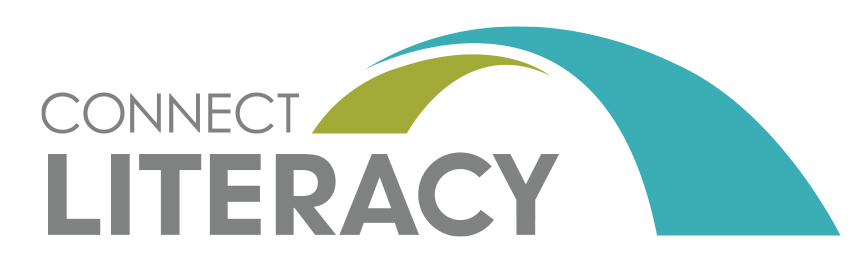 Learning Area Text Type AuditFor each learning area, list all the different text types a student is required to write within a school year. For the most part these will be the summative assessment tasks the student is asked to complete within the subject. It is irrelevant what unit the text is in, or what the text is about – just write down what the text is. For example: analytical essay, research project, brochure, extended response, case study, scientific poster etc.Get specific with texts like ‘tests’ – what are these made up of? Short answer response, extended response, multiple choice, source analysis etc.For the purpose of this task, it is less important to include texts that don’t require students to write (practical tasks, true/false, multiple choice) though often these texts require students to understand the features of the text to interpret them, so it is good to identify everything and then you can be strategic in what key texts you need to create specific documents on structures and features later.Do not assume one task is the same as another – if the summative task for Year 7 is a Research Project and at Year 8 it is a Research Assignment then put this down as two separate text types. Conversations around semantics and why teachers can be so flippant with what they call a particular text will be highly powerful later. It is also a great visual reminder of how confusing it is for students to transfer skills and knowledge across year levels and classes!English Learning AreaEnglish Learning AreaEnglish Learning AreaEnglish Learning AreaEnglish Learning AreaEnglish Learning AreaEnglish Learning AreaText TypeYear 7Year 8Year 9Year 10Year 11Year 12Humanities Learning AreaHumanities Learning AreaHumanities Learning AreaHumanities Learning AreaHumanities Learning AreaHumanities Learning AreaHumanities Learning AreaText TypeYear 7Year 8Year 9Year 10Year 11Year 12Science Learning AreaScience Learning AreaScience Learning AreaScience Learning AreaScience Learning AreaScience Learning AreaScience Learning AreaText TypeYear 7Year 8Year 9Year 10Year 11Year 12Physical Education/Heath Learning AreaPhysical Education/Heath Learning AreaPhysical Education/Heath Learning AreaPhysical Education/Heath Learning AreaPhysical Education/Heath Learning AreaPhysical Education/Heath Learning AreaPhysical Education/Heath Learning AreaText TypeYear 7Year 8Year 9Year 10Year 11Year 12Mathematics Learning AreaMathematics Learning AreaMathematics Learning AreaMathematics Learning AreaMathematics Learning AreaMathematics Learning AreaMathematics Learning AreaText TypeYear 7Year 8Year 9Year 10Year 11Year 12Arts Learning AreaArts Learning AreaArts Learning AreaArts Learning AreaArts Learning AreaArts Learning AreaArts Learning AreaText TypeYear 7Year 8Year 9Year 10Year 11Year 12Technology Learning AreaTechnology Learning AreaTechnology Learning AreaTechnology Learning AreaTechnology Learning AreaTechnology Learning AreaTechnology Learning AreaText TypeYear 7Year 8Year 9Year 10Year 11Year 12Languages Learning AreaLanguages Learning AreaLanguages Learning AreaLanguages Learning AreaLanguages Learning AreaLanguages Learning AreaLanguages Learning AreaText TypeYear 7Year 8Year 9Year 10Year 11Year 12